TEHNISKĀ SPECIFIKĀCIJA Nr. TS_1605.5xx v1Skrūvgriezis sešstūra, HEXAttēlam ir informatīvs raksturs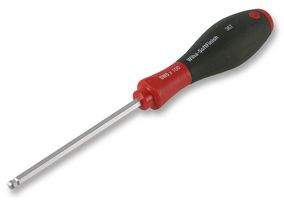 Nr.AprakstsMinimālā tehniskā prasībaPiedāvātā produkta konkrētais tehniskais aprakstsAvots PiezīmesVispārīgā informācijaVispārīgā informācijaRažotājs (ražotāja nosaukums un ražotājvalsts)Norādīt informāciju Nr. 1605.501 Skrūvgriezis sešstūra HEX 1,5x75mm Norādīt pilnu preces tipa apzīmējumuNr. 1605.502 Skrūvgriezis sešstūra HEX 2x100mmNorādīt pilnu preces tipa apzīmējumuNr. 1605.503 Skrūvgriezis sešstūra HEX 2,5x100mmNorādīt pilnu preces tipa apzīmējumuNr. 1605.504 Skrūvgriezis sešstūra HEX 3x100mmNorādīt pilnu preces tipa apzīmējumuNr. 1605.505 Skrūvgriezis sešstūra HEX 4x100mmNorādīt pilnu preces tipa apzīmējumuNr. 1605.506 Skrūvgriezis sešstūra HEX 5x100mmNorādīt pilnu preces tipa apzīmējumuNr. 1605.507 Skrūvgriezis sešstūra HEX 6x125mmNorādīt pilnu preces tipa apzīmējumuNr. 1605.508 Skrūvgriezis sešstūra HEX 8x150mmNorādīt pilnu preces tipa apzīmējumuNr. 1605.509 Skrūvgriezis sešstūra HEX 10x150mmNorādīt pilnu preces tipa apzīmējumuNr. 1605.510 Skrūvgriezis sešstūra HEX 12x150mmNorādīt pilnu preces tipa apzīmējumuParauga piegādes laiks tehniskajai izvērtēšanai (pēc pieprasījuma), darba dienasNorādīt vērtībuStandartiStandartiAtbilstība rūpnīcas kvalitātes un vadības standartam ISO 9001AtbilstAtbilstība Eiropas regulai CE 98/37/ECAtbilstDokumentācijaDokumentācijaIr iesniegts preces attēls, kurš atbilst sekojošām prasībām: ".jpg" vai “.jpeg” formātā;izšķiršanas spēja ne mazāka par 2Mpix;ir iespēja redzēt  visu produktu un izlasīt visus uzrakstus uz tā;attēls nav papildināts ar reklāmu.AtbilstTehniskā informācijaTehniskā informācijaDarba daļa rūdīts hroma vanādija molibdēna tēraudsAtbilstErgonomisks plastikāta rokturis no divu komponentu materiāla pārklāts ar pretslīdes materiāluAtbilstMagnetizēts skrūvgrieža galsAtbilstSkrūvgrieža gals sfērisksAtbilst